O B E C    N Ý R O V C E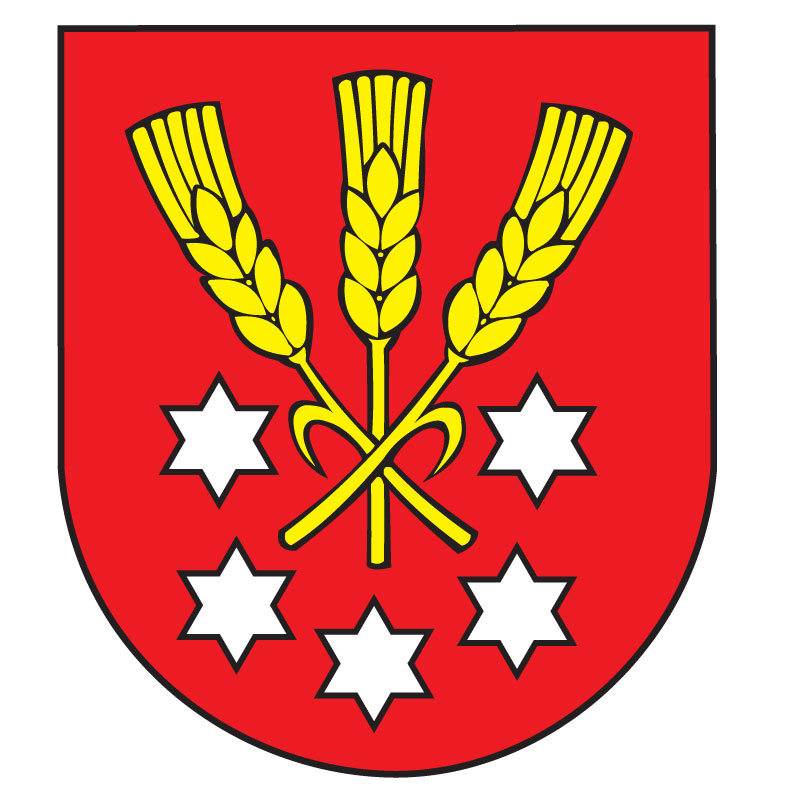 P O Z V Á N K Ana  zasadnutie Obecného zastupiteľstva v NýrovciachPodľa § 12 ods. 1 zákona č. 369/1990 Zb. o obecnom zriadení týmto Vás pozývam na zasadnutie Obecného zastupiteľstva v Nýrovciach, ktoré sa uskutoční dňa21. júna 2019 (v piatok) o 16.00 hod.v zasadačke Obecného úradu v Nýrovciach  s nasledovným programom:Otvorenie Prerokovanie petície občanov o plynofikácii obce Záverečný účet Obce Nýrovce za rok 2018 – schválenieSpráva hlavnej kontrolórky obce z kontrolnej činnosti za rok 2018Finančné pásma na nákup potravín na jedno jedlo podľa vekových kategórii stravníkov s účinnosťou od 1.9.2019 – schválenie VZN DiskusiaZáverV Nýrovciach, dňa 19.06.2019								Ing. Zoltán Fekete v. r. 								    starosta obce 